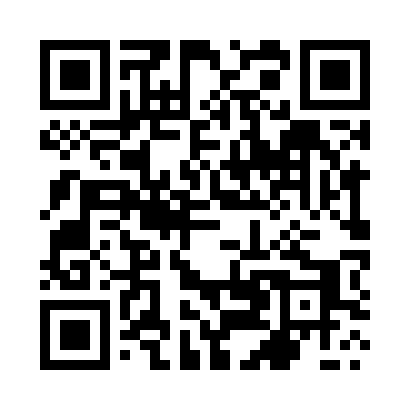 Ramadan times for Plaw, PolandMon 11 Mar 2024 - Wed 10 Apr 2024High Latitude Method: Angle Based RulePrayer Calculation Method: Muslim World LeagueAsar Calculation Method: HanafiPrayer times provided by https://www.salahtimes.comDateDayFajrSuhurSunriseDhuhrAsrIftarMaghribIsha11Mon4:294:296:2212:094:015:575:577:4412Tue4:264:266:1912:094:035:595:597:4613Wed4:244:246:1712:094:046:016:017:4714Thu4:214:216:1512:084:066:036:037:4915Fri4:194:196:1312:084:076:046:047:5116Sat4:164:166:1012:084:086:066:067:5317Sun4:144:146:0812:074:106:086:087:5518Mon4:114:116:0612:074:116:106:107:5719Tue4:094:096:0312:074:136:116:117:5920Wed4:064:066:0112:074:146:136:138:0121Thu4:034:035:5912:064:156:156:158:0322Fri4:014:015:5612:064:176:176:178:0523Sat3:583:585:5412:064:186:186:188:0724Sun3:553:555:5212:054:196:206:208:0925Mon3:533:535:4912:054:216:226:228:1126Tue3:503:505:4712:054:226:236:238:1427Wed3:473:475:4512:044:236:256:258:1628Thu3:443:445:4212:044:256:276:278:1829Fri3:413:415:4012:044:266:296:298:2030Sat3:393:395:3812:044:276:306:308:2231Sun4:364:366:361:035:297:327:329:241Mon4:334:336:331:035:307:347:349:272Tue4:304:306:311:035:317:357:359:293Wed4:274:276:291:025:327:377:379:314Thu4:244:246:261:025:347:397:399:335Fri4:214:216:241:025:357:407:409:366Sat4:184:186:221:015:367:427:429:387Sun4:154:156:201:015:377:447:449:408Mon4:124:126:171:015:387:467:469:439Tue4:094:096:151:015:407:477:479:4510Wed4:064:066:131:005:417:497:499:48